 Mrs. Munsey’s Classroom News 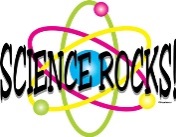 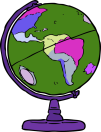 hmunsey@gilesk12.net – 626-7281 – hmunsey@weebly.com Mrs. Munsey’s Classroom News hmunsey@gilesk12.net – 626-7281 – hmunsey@weebly.com(Week of February 17-21, 2020)(Week of February 17-21, 2020)Notes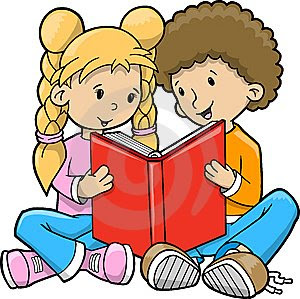 What We Are Learning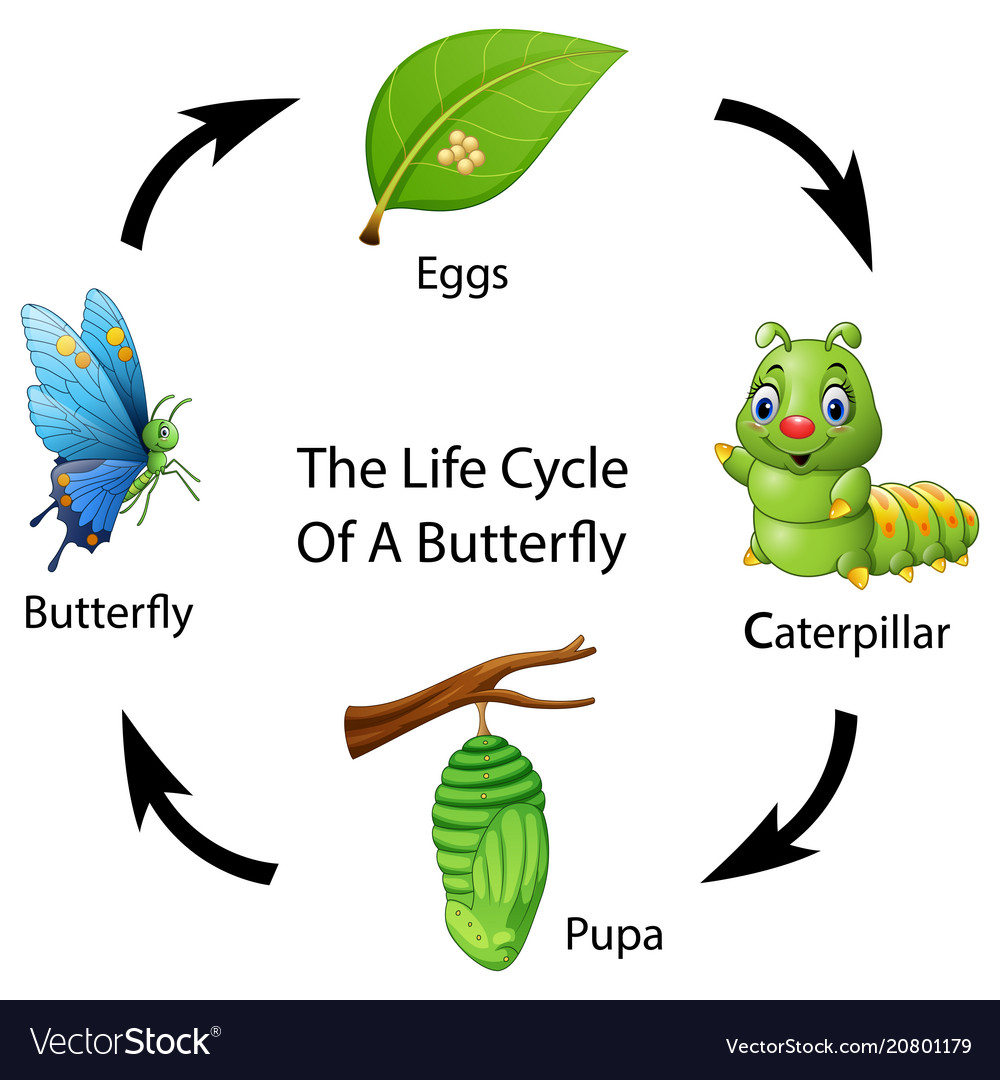 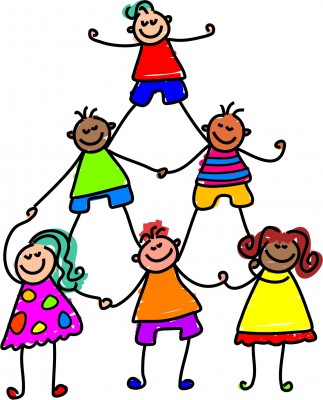 UPCOMING EVENTS